NÁVRH ZÁKONz ............2018o chránených vodohospodárskych oblastiach a o zmene a doplnení niektorých zákonov            Národná rada Slovenskej republiky sa uzniesla na tomto zákone:Čl. I§ 1Predmet úpravy(1) Tento zákon ustanovuje chránené vodohospodárske oblasti, činnosti, ktoré sú na ich území zakázané a opatrenia na  ochranu povrchových vôd a podzemných vôd prirodzene sa vyskytujúcich v chránenej vodohospodárskej oblasti.  (2) Tento zákon ustanovuje práva a povinnosti osôb na úseku ochrany vôd a vodných pomerov, práva a povinnosti orgánov štátnej správy a obcí v chránenej vodohospodárskej oblasti a zodpovednosť za porušenie povinností podľa tohto zákona.§ 2Chránená vodohospodárska oblasťChránená vodohospodárska oblasť je vymedzené významné územie prirodzenej akumulácie povrchových vôd a podzemných vôd, na ktorom sa prirodzeným spôsobom tvoria a obnovujú zásoby povrchových vôd a podzemných vôd. Za chránenú vodohospodársku oblasť sa ustanovuje územie prirodzenej akumulácie povrchových vôd a podzemných vôdŽitného ostrova,Strážovských vrchov,Beskýd a Javorníkov,Veľkej Fatry,Nízkych Tatier (západná časť a východná časť),Horného povodia Ipľa, Rimavice a Slatiny,Muránskej planiny,Horného povodia rieky Hnilec,Slovenského krasu (Plešivská planina a Horný vrch),Vihorlatu.Mapa chránených vodohospodárskych oblastí je uvedená v prílohe.§ 3Obmedzenia činností(1) V chránenej vodohospodárskej oblasti možno plánovať a vykonávať činnosť, len ak sa zabezpečí účinnejšia ochrana povrchových vôd a podzemných vôd,  ochrana podmienok ich tvorby, výskytu, prirodzenej akumulácie a obnovy zásob povrchových vôd a podzemných vôd. 	(2) V chránenej vodohospodárskej oblasti musia byť hospodárske záujmy, výrobné záujmy,  dopravné záujmy a iné záujmy zosúladené s požiadavkami podľa odseku 1 a musia byť premietnuté v koncepciách rozvoja územia a v územnoplánovacej dokumentácii.	(3) V chránenej vodohospodárskej oblasti sa zakazuje a) stavať alebo rozširovať 1. nové priemyselné zdroje) alebo jestvujúce priemyselné zdroje,) v ktorých sa vyrábajú alebo na výrobu používajú znečisťujúce látky,) s výnimkou rozširovania a prestavby existujúcich priemyselných zdrojov, ktorými sa dosiahne účinnejšia ochrana vôd, 2. nové priemyselné zdroje jestvujúce priemyselné zdroje, ktoré produkujú priemyselné odpadové vody obsahujúce prioritné nebezpečné látky,)3. ropovody a iné líniové produktovody na prepravu znečisťujúcich látok,4. sklady ropných látok s celkovou kapacitou väčšou ako 1 000 m3; na Žitnom ostroves celkovou kapacitou väčšou ako 200 m3 a s kapacitou jednotlivých nádrží väčšou ako 
50 m3, 5. spracovateľské zariadenia na uhynuté zvieratá a bitúnky, 6. stavby veľkokapacitných fariem alebo stavby sústredených menších fariem,) 7. stavby hromadnej rekreácie alebo individuálnej rekreácie bez zabezpečenia čistenia 
komunálnych odpadových vôd, 8. stavby, ktoré si vyžadujú počas výstavby alebo prevádzky aplikáciu znečisťujúcich látok, b) vykonávať leteckú aplikáciu hnojív,) prípravkov na ochranu rastlín) a biocídnych výrobkov) vo vzdialenosti menej ako 50 m od povrchových vôd, odkrytých podzemných vôd a  vodných plôch, kde môže dôjsť k znečisteniu vôd alebo k ohrozeniu kvality vôd,c) vykonávať plošné odvodnenie lesných pozemkov v rozsahu, ktorým sa narušia vodné 
      pomery  v chránenej oblasti prirodzenej akumulácie vôd,d) odvodňovať poľnohospodárske pozemky vo výmere väčšej ako 50 ha súvislej plochy,e) ťažiť rašelinu v množstve väčšom ako 500 000 m3 celkovo na jednom mieste, f) ťažiť nevyhradené nerasty) povrchovým spôsobom alebo vykonávať iné zemné práce, 
     ktorými môže dôjsť k odkrytiu súvislej hladiny podzemnej vody, g) ukladať rádioaktívny odpad, h) budovať skládky na nebezpečný odpad a zariadenia na zneškodňovanie odpadov, i) aplikovať prípravky na ochranu rastlín, ktorých použitie je podľa zoznamu vydaného podľa osobitného predpisu, ) v chránenej vodohospodárskej oblasti zakázané. (4)	Pri pasení hospodárskych zvierat v chránenej vodohospodárskej oblasti treba dbať na ochranu pôdy proti erózii) a na ochranu povrchových vôd. (5)	Existujúce stavby a zariadenia uvedené v odseku 3 písm. a) treťom až šiestom bode možno rekonštruovať a modernizovať, len ak sa dosiahne účinnejšia ochrana vôd a vodných pomerov oproti súčasnému stavu, odstráni sa pôvodný zdroj znečistenia,  ak existuje, a uplatnia sa najlepšie dostupné techniky, ktoré zabezpečia vysoký stupeň ochrany povrchových vôd a podzemných vôd.§ 4Opatrenia na ochranu vôd(1) Každý je povinný v chránenej vodohospodárskej oblasti vykonávať opatrenia na predchádzanie ohrozenia kvality povrchových vôd a podzemných vôd alebo zhoršenia ich kvality a minimalizovať nepriaznivé dôsledky svojej činnosti.Na ochranu vôd v chránenej vodohospodárskej oblasti je potrebné vykonať najmä tieto opatrenia:zabrániť alebo obmedziť vstup znečisťujúcich látok do podzemnej vody a zabrániť zhoršeniu stavu útvarov podzemných vôd,zabrániť vypúšťaniu odpadových vôd zo žúmp do povrchových vôd a zabrániť presakovaniu obsahu žúmp do podzemných vôd,zamedziť šíreniu znečisťujúcich látok v podzemnej vode, ak sa zistí významný a trvalo vzostupný trend  koncentrácie znečisťujúcich látok, skupín znečisťujúcich látok alebo ukazovateľov znečistenia opatreniami na zvrátenie tohto trendu s cieľom postupne znižovať znečisťovanie vôd a zabrániť zhoršeniu kvality vôd,podporiť ekologické poľnohospodárstvo podľa osobitného predpisu,)podporiť zachovanie významných krajinných prvkov podľa osobitného predpisu) s vodozádržnou funkciou,f) používať hnojivá a viesť evidenciu o ich použití na poľnohospodársky využívanej pôde, na 
    lesných pozemkoch a v športových areáloch najmä na golfových ihriskách a futbalových 
    ihriskách a nahlasovať údaje podľa osobitného predpisu,)g) aplikovať prípravky na ochranu rastlín a viesť evidenciu o ich použití na poľnohospodársky 
   využívanej pôde, na lesných pozemkoch a v športových areáloch najmä na golfových 
   ihriskách a futbalových ihriskách a nahlasovať údaje podľa osobitného predpisu,)h) aplikovať čistiarenský kal alebo dnové sedimenty podľa osobitného predpisu.) Výstavba nových nehnuteľností produkujúcich odpadové vody v aglomerácii je podmienená výstavbou technickej infraštruktúry, ktorou sa zabezpečuje odvádzanie odpadových vôd prioritne prostredníctvom verejných kanalizácií. Každý, kto vykonáva leteckú aplikáciu hnojív, chemických prípravkov na ochranu rastlín a biocídnych výrobkov v chránenej vodohospodárskej oblasti je povinný dodržiavať vzdialenosť od povrchových vôd, odkrytých podzemných vôd a vodných plôch  podľa § 3 ods. 3 písm. b).   Každý, kto zneškodňuje odpadové vody akumulované v žumpe v chránenej vodohospodárskej oblasti, je povinný postupovať podľa podmienok ustanovených osobitným predpisom.) Každý, kto vykonáva činnosti v chránenej vodohospodárskej oblasti, ktorými môže spôsobiť znečistenie vôd alebo prostredia s nimi súvisiaceho, je povinný postupovať podľa podmienok ustanovených osobitným predpisom.)  Každý, kto zistí v chránenej vodohospodárskej oblasti, že hrozí znečistenie povrchových vôd alebo podzemných vôd alebo prostredia s nimi súvisiaceho, alebo že k nemu už došlo, je povinný urobiť v medziach svojich možností nevyhnutné opatrenia na odvrátenie hrozby alebo na zmiernenie následkov a bez meškania ohlásiť tieto skutočnosti Slovenskej inšpekcii životného prostredia) (ďalej len „inšpekcia“) alebo na jednotné európske číslo tiesňového volania 112) koordinačného strediska integrovaného záchranného systému.  Koordinačné stredisko integrovaného záchranného systému prijaté hlásenie odovzdá bezodkladne inšpekcii.  Inšpekcia informuje o prijatom hlásení podľa odseku 7 okresný úrad.) Ak zistená skutočnosť môže ovplyvniť zásobovanie obyvateľov pitnou vodou, inšpekcia informuje regionálny úrad verejného zdravotníctva, dotknutú obec a vlastníka vodárenského zdroja alebo prevádzkovateľa vodárenského zdroja.  Inšpekcia vyhodnotí prijaté hlásenie a po vykonaní kontroly skutočností uvedených v hlásení rozhoduje o uložení opatrení na základe zistených nedostatkov,  ak je to v jej pôsobnosti; ak rozhodovanie o uložení opatrení nie je v jej pôsobnosti, odstúpi prijaté hlásenie bezodkladne vecne príslušnému orgánu štátnej správy.§ 5Monitorovanie vôd(1) Monitorovanie vôd v chránenej vodohospodárskej oblasti vykonávané podľa osobitného predpisu) musí byť v súlade s programom monitorovania vôd) schválenými Ministerstvom životného prostredia Slovenskej republiky (ďalej len “ministerstvo životného prostredia“). Rozsah a spôsob monitorovania vôd v chránenej vodohospodárskej oblasti sa špecifikuje v programoch monitorovania vôd na základe miestnych pomerov a miery ohrozenia vôd.(2) Monitorovanie vôd v chránenej vodohospodárskej oblasti vykonáva právnická  osoba poverená ministerstvom životného prostredia) (ďalej len "poverená osoba") ako súčasť programu monitorovania vôd. (3) Monitorovanie kvality vôd podľa osobitného predpisu,) ktoré sú v chránenej vodohospodárskej oblasti používané na zásobovanie pitnou vodou, vykonáva dodávateľ pitnej vody podľa osobitného predpisu.)§ 6Informovanie verejnosti Ministerstvo životného prostredia každoročne do 15. júla nasledujúceho roka zverejní správu o  kvalite vôd v chránených vodohospodárskych oblastiach za predchádzajúci kalendárny rok na svojom webovom sídle. Správu o  kvalite vôd v chránených vodohospodárskych oblastiach za predchádzajúci kalendárny rok vypracuje poverená osoba na základe relevantne nameraných údajov a poskytnutých podkladov podľa § 5 ods. 2 a 3  a predkladá  ministerstvu životného prostredia do 30. júna nasledujúceho roka. Poverená osoba pri zistení prekročenia limitných hodnôt ukazovateľov kvality pitnej vody) v povrchových vodách a podzemných vodách v chránenej vodohospodárskej oblasti bezodkladne informuje ministerstvo životného prostredia, vlastníka vodárenského zdroja alebo prevádzkovateľa vodárenského zdroja a Úrad verejného zdravotníctva Slovenskej republiky (ďalej len „úrad verejného zdravotníctva)“. Úrad verejného zdravotníctva posúdi závažnosť informácie podľa odseku 3 a na základe jej posúdenia informáciu zverejní na svojom webovom sídle a informuje o nej dotknutú obec.  Zo zverejnených výsledkov meraní a sledovaní podľa odseku 3 musí byť zrejmý stav znečistenia vôd v chránenej vodohospodárskej oblasti, ku ktorému došlo v dôsledku prekročených limitných hodnôt ukazovateľov kvality pitnej vody.25)   Úrad verejného zdravotníctva poskytuje na svojom webovom sídle informácie o prekročení limitných ukazovateľov kvality pitnej vody v povrchových vodách a podzemných vodách, ak tieto predstavujú pre obyvateľov riziko ohrozenia zdravia. Súčasťou informácie sú aj odporúčania na ochranu zdravia pre obyvateľov, ktorým zásobovanie nezabezpečuje dodávateľ pitnej vody. Regionálny úrad verejného zdravotníctva poskytuje na svojom webovom sídle aktuálne informácie o prekročení limitných hodnôt ukazovateľov kvality pitnej vody v povrchových vodách a podzemných vodách, ak tieto predstavujú pre obyvateľov riziko ohrozenia zdravia. Súčasťou informácie sú aj odporúčania na ochranu zdravia pre obyvateľov, ktorým zásobovanie nezabezpečuje dodávateľ pitnej vody. Obec informuje obyvateľov, ak kvalita vody, ktorú používajú na zásobovanie pitnou vodou, predstavuje riziko ohrozenia zdravia.§ 7Ministerstvo životného prostredia(1) Ministerstvo životného prostredia v chránenej vodohospodárskej oblastispolupracuje s Ministerstvom zdravotníctva Slovenskej republiky (ďalej len “ministerstvo zdravotníctva“), Ministerstvom pôdohospodárstva a rozvoja vidieka Slovenskej republiky (ďalej len „ministerstvo pôdohospodárstva a rozvoja vidieka“), orgánmi štátnej správy, obcami a inými subjektmi pri zabezpečovaní efektívnej ochrany vôd a zdravia obyvateľov a koordinuje ich činnosti,zabezpečuje prostredníctvom poverenej osoby monitorovanie vôd a hodnotenie kvality vôd,zverejňuje na svojom webovom sídle správu podľa § 6 ods. 1,zabezpečuje spracovanie podkladov na zápis chránenej vodohospodárskej oblasti do katastra nehnuteľností,podáva žiadosť na zápis chránenej vodohospodárskej oblasti do katastra nehnuteľností,prostredníctvom poverenej osoby spracuje geografický informačný systém území chránených vodohospodárskych oblastí, ktorý zverejní na svojom webovom sídle.(2)  Žiadosť na zápis chránenej vodohospodárskej oblasti do katastra nehnuteľností obsahuje náležitosti podľa osobitného predpisu.) Prílohou žiadosti na zápis chránenej vodohospodárskej oblasti je zjednodušený operát geometrického plánu a zoznam zmenených parciel.§ 8InšpekciaInšpekcia v chránenej vodohospodárskej oblastivykonáva hlavný štátny vodoochranný dozor podľa osobitného predpisu) a kontrolu dodržiavania povinností podľa tohto zákona, preberá hlásenie podľa § 4 ods. 9, spolupracuje pri zisťovaní príčin ohrozenia alebo znečistenia povrchových vôd alebo podzemných vôd alebo prostredia s nimi súvisiaceho s okresným úradom19) a  regionálnym úradom verejného zdravotníctva, vlastníkom vodárenského zdroja alebo prevádzkovateľom vodárenského zdroja a je oprávnená vyžadovať spoluprácu dotknutých orgánov štátnej správy, správcu vodných tokov, poverenej osoby, obce alebo iných právnických osôb alebo fyzických osôb, rozhoduje o uložení opatrení na nápravu, prejednáva iné správne delikty podľa tohto zákona.§ 9Okresný úrad	Okresný úrad19) v chránenej vodohospodárskej oblasti spolupracuje pri zisťovaní príčin ohrozenia alebo znečistenia povrchových vôd alebo podzemných vôd alebo prostredia s nimi súvisiaceho na základe podaného hlásenia podľa  § 4 ods. 9  s inšpekciou a príslušným regionálnym úradom verejného zdravotníctva.§ 10Ministerstvo zdravotníctva Ministerstvo zdravotníctva v chránenej vodohospodárskej oblasti spolupracuje s ministerstvom životného prostredia a s ministerstvom pôdohospodárstva a rozvoja vidieka a inými subjektmi pri zabezpečovaní efektívnej ochrany vôd a zdravia obyvateľov.§ 11Úrad verejného zdravotníctva Úrad verejného zdravotníctva v chránenej vodohospodárskej oblastia) riadi, kontroluje a koordinuje výkon štátneho zdravotného dozoru podľa osobitného predpisu) a monitorovania kvality pitnej vody u spotrebiteľa,) ktorý je uskutočňovaný regionálnymi úradmi verejného zdravotníctva,b) poskytuje súčinnosť orgánom štátnej správy, obciam a iným subjektom pri zabezpečovaní efektívnej ochrany vôd a zdravia obyvateľov,c) nariaďuje opatrenia na predchádzanie ochoreniam a plní ďalšie úlohy v oblasti pitnej vody podľa osobitného predpisu,) ak ich treba vykonať v rozsahu presahujúcom územnú pôsobnosť regionálneho úradu verejného zdravotníctva,d) informuje príslušný regionálny úrad verejného zdravotníctva o prekročeniach limitných hodnôt ukazovateľov kvality pitnej vody v povrchových vodách a v  podzemných vodách, na základe informácií poskytnutých poverenou osobou podľa § 6 ods. 3,e) sprístupňuje na svojom webovom sídle informácie podľa § 6 ods. 6.§ 12Regionálny úrad verejného zdravotníctva Regionálny úrad verejného zdravotníctva v chránenej vodohospodárskej oblastia) vykonáva štátny zdravotný dozor a  monitoruje kvalitu pitnej vody u spotrebiteľa podľa 
      osobitného predpisu,)b) poskytuje súčinnosť orgánom štátnej správy, obciam a iným subjektom pri zabezpečovaní efektívnej ochrany vôd a zdravia obyvateľstva,c) nariaďuje opatrenia na predchádzanie ochoreniam a plní ďalšie úlohy v oblasti pitnej vody podľa osobitného predpisu,)d) informuje úrad verejného zdravotníctva o hlásení inšpekcie podľa § 4 odsek 9 alebo o nedodržaní požiadaviek ukazovateľov pri monitorovaní kvality pitnej vody vykonanom podľa § 5 ods. 3, e) sprístupňuje na svojom webovom sídle aktuálne informácie podľa § 6 ods. 7. § 13Ministerstvo pôdohospodárstva a rozvoja vidieka Ministerstvo pôdohospodárstva a rozvoja vidieka v chránenej vodohospodárskej oblastispolupracuje s ministerstvom životného prostredia a ministerstvom zdravotníctva a ostatnými subjektmi pri zabezpečovaní efektívnej ochrany vôd,riadi výkon štátnej správy v oblasti rastlinolekárskej starostlivosti podľa osobitného predpisu,)riadi výkon štátnej správy v oblasti hnojív, hospodárskych hnojív, sekundárnych zdrojov živín a kompostov a hospodárenia v zraniteľných oblastiach podľa osobitného predpisu,)bezodkladne informuje ministerstvo životného prostredia o zistení porušenia ustanovení o aplikácii hnojív a prípravkov na ochranu rastlín, ktoré môžu mať vplyv na kvalitu podzemných vôd a povrchových vôd, prostredníctvom kontrolného ústavu vykonáva kontrolu obmedzení činností podľa § 3 ods. 3 a 4. § 14Obec(1) Obec v chránenej vodohospodárskej oblasti spolupracuje s ministerstvom životného prostredia, s ministerstvom pôdohospodárstva a rozvoja vidieka,  ministerstvom zdravotníctva a  ostatnými subjektmi pri zabezpečovaní efektívnej ochrany vôd a zdravia obyvateľov.        (2) Obec v  chránenej vodohospodárskej oblasti zabezpečuje poskytovanie informácií obyvateľom obce, ak kvalita vody, ktorú používa na zásobovanie obyvateľov v obci pitnou vodou, predstavuje riziko ohrozenia zdravia.§ 15Výkon kontroly	(1) Orgán štátnej správy podľa § 7 až § 13 a  obec podľa § 14 zabezpečuje alebo vykonáva v rozsahu svojej pôsobnosti kontrolu dodržiavania ustanovení tohto zákona a osobitných predpisov.)	(2) Subjekty, ktoré vykonávajú kontrolu podľa odseku 1, môžu vyžadovať spoluprácu odborných subjektov, subjektov sledujúcich kvalitu vôd a zdravotnú bezpečnosť pitnej vody, správcu vodného toku alebo ďalších právnických osôb.	(3) Subjekty, ktoré vykonávajú kontrolu podľa odseku 1, ukladajú na základe výsledkov kontroly opatrenia na odstránenie zistených nedostatkov podľa tohto zákona a podľa osobitných predpisov.37)Zodpovednosť za porušenie povinností§ 16PriestupkyPriestupku sa dopustí ten, kto poruší zákaz stavať alebo rozširovať stavby individuálnej rekreácie bez zabezpečenia čistenia komunálnych odpadových vôd podľa § 3 ods. 3 písm. a) siedmeho bodu, ťažiť nevyhradené nerasty povrchovým spôsobom alebo vykonávať iné zemné práce, ktorými môže dôjsť k odkrytiu súvislej hladiny podzemnej vody podľa § 3 ods. 3 písm. f),aplikovať prípravky na ochranu rastlín, ktorých použitie je podľa zoznamu vydaného podľa osobitného predpisu  v chránenej vodohospodárskej oblasti zakázané podľa § 3 ods. 3 písm. i).   Za priestupok podľa  odseku 1 písm. a) a b) možno uložiť pokutu od 500 eur do 3 000 eur,odseku 1 písm. c) možno uložiť pokutu od 200 eur do 2 000 eur.(3) Priestupky podľa odseku 1 prejednáva inšpekcia.(4) Na priestupky a  ich prejednávanie sa vzťahuje všeobecný predpis o priestupkoch.) § 17Správne delikty  Inšpekcia uloží právnickej osobe alebo fyzickej osobe - podnikateľovi pokutu, ak poruší zákaz stavať alebo rozširovať nové priemyselné zdroje alebo jestvujúce priemyselné zdroje, v ktorých sa vyrábajú alebo na výrobu používajú znečisťujúce látky, s výnimkou rozširovania a prestavby jestvujúcich priemyselných zdrojov, ktorými sa dosiahne účinnejšia ochrana vôd podľa § 3 ods. 3 písm. a) prvého bodu,  stavať alebo rozširovať nové priemyselné zdroje, alebo jestvujúce priemyselné zdroje, ktoré produkujú priemyselné odpadové vody obsahujúce prioritné nebezpečné látky podľa § 3 ods. 3 písm. a) druhého bodu, stavať alebo rozširovať ropovody a iné líniové produktovody na prepravu znečisťujúcich látok podľa § 3 ods. 3 písm. a) tretieho bodu, stavať alebo rozširovať sklady ropných látok s celkovou kapacitou väčšou ako 1 000 m3; na Žitnom ostrove s celkovou kapacitou väčšou ako 200 m3 a s kapacitou jednotlivých nádrží väčšou ako 50 m3 podľa § 3 ods. 3 písm. a) štvrtého bodu,  stavať alebo rozširovať spracovateľské zariadenia na uhynuté zvieratá podľa § 3 ods. 3 písm. a) piateho bodu,  stavať alebo rozširovať stavby veľkokapacitných fariem alebo stavby sústredených menších fariem podľa § 3 ods. 3 písm. a) šiesteho bodu,  stavať alebo rozširovať stavby hromadnej rekreácie alebo individuálnej rekreácie bez zabezpečenia čistenia komunálnych odpadových vôd podľa § 3 ods. 3 písm. a) siedmeho bodu,  stavať alebo rozširovať stavby, ktoré si vyžadujú počas výstavby alebo prevádzky aplikáciu znečisťujúcich látok podľa § 3 ods. 3 písm. a) ôsmeho bodu, vykonávať leteckú aplikáciu hnojív, prípravkov na ochranu rastlín a biocídnych výrobkov vo vzdialenosti menej ako 50 m od povrchových vôd, odkrytých podzemných vôd a vodných plôch kde môže dôjsť k znečisteniu vôd alebo k ohrozeniu kvality vôd podľa § 3 ods. 3 písm. b), vykonávať plošné odvodnenie lesných pozemkov v takom rozsahu, ktorým sa podstatne narušia vodné pomery podľa § 3 ods. 3 písm. c), odvodňovať poľnohospodárske pozemky vo výmere väčšej ako 50 ha súvislej plochy podľa § 3 ods. 3 písm. d), ťažiť rašelinu v množstve väčšom ako 500 000 m3 celkovo na jednom mieste podľa § 3 ods. 3 písm. e),  ťažiť nevyhradené nerasty povrchovým spôsobom alebo vykonávať iné zemné práce, ktorými môže dôjsť k odkrytiu súvislej hladiny podzemnej vody podľa § 3 ods. 3 písm. f),  ukladať rádioaktívny odpad podľa § 3 ods. 3 písm. g),  budovať skládky na nebezpečný odpad a zariadenia na zneškodňovanie odpadov podľa § 3 ods. 3 písm. h), aplikovať prípravky na ochranu rastlín, ktorých použitie je podľa zoznamu podľa osobitného predpisu  v chránenej vodohospodárskej oblasti zakázané. (2) Inšpekcia uloží pokutu a)  od 20 000 eur do 135 000 eur za správne delikty podľa odseku 1 písm. a) až d) a o),b)  od 15 000 eur do 105 000 eur za správne delikty podľa odseku 1 písm. e) a f), c)  od 5 000 eur do 65 000 eur  za správne delikty podľa odseku 1 písm. g) až i) a p),d)  od 10 000 eur do 90 000 eur za správne delikty podľa odseku 1 písm. j) a k), e)  od 25 000 eur do 125 000 eur za správne delikty podľa odseku 1 písm. l) a m),f)  od 50 000 eur do 165 000 eur za správny delikt podľa odseku 1 písm. n).              (3) Pri ukladaní pokuty sa prihliada najmä na škodlivé následky porušenia povinností, na okolnosti, za ktorých sa povinnosti porušili, na spôsob a čas trvania protiprávneho konania, na rozsah a mieru ohrozenia vôd alebo znečistenia vôd, a ako sa právnická osoba alebo fyzická osoba - podnikateľ pričinili o odstránenie alebo zmiernenie škodlivých následkov.             (4) Konanie o uložení pokuty možno začať najneskoršie do troch mesiacov odo dňa,    
keď sa inšpekcia dozvedela o porušení povinností, najdlhšie však do uplynutia troch rokov odo dňa, keď k porušeniu povinnosti došlo.	(5) Pokuta je splatná do 15 dní odo dňa nadobudnutia právoplatnosti rozhodnutia, ak inšpekcia neurčí lehotu jej splatnosti inak.(6) Na konanie o pokute sa vzťahuje všeobecný predpis o správnom konaní.)Spoločné a prechodné ustanovenia§ 18Spoločné ustanovenia(1) Pokuty sú príjmom Environmentálneho fondu.) Po právoplatnosti rozhodnutia o uložení pokuty prechádza správa pohľadávky štátu z tohto rozhodnutia bezodplatne na Environmentálny fond, ktorý nadobúda práva a povinnosti správcu tejto pohľadávky štátu.(2) Všeobecný predpis o správnom konaní  sa nevzťahuje na konanie orgánov štátnej správy a obce podľa tohto zákona okrem ustanovení podľa § 15 ods. 3, § 16 a  17. § 19Prechodné ustanovenie k úpravám účinným od 1. januára  2019Chránené vodohospodárske oblasti vyhlásené podľa doterajších právnych predpisov sa považujú za chránené vodohospodárske oblasti podľa tohto zákona.§ 20Vláda Slovenskej republiky ustanoví vymedzenie hraníc chránených vodohospodárskych oblastí.Čl. IIZákon č. 136/2000 Z. z. o hnojivách v znení zákona č. 555/2004 Z. z., zákona č. 202/2008 Z. z., zákona č. 203/2009 Z. z., zákona č. 111/2010 Z. z., zákona č. 394/2015 Z. z. a zákona č. 277/2017 Z. z., zákona č. 177/ 2018 Z. z. a zákona č. 194/2018 Z. z. sa mení a dopĺňa takto:  1. V § 8a sa slová „písomnou formou“ nahrádzajú slovami „formou elektronického     
    podania na formulári zverejnenom na webovom sídle kontrolného ústavu“ a za slová „o 
    type“ sa vkladá čiarka a slovo „zložení“. 2. V § 10 ods. 1 sa za slová „v pôdohospodárstve“ vkladajú slová „ alebo prevádzkovateľ, 
                ktorý využíva pôdu na prevádzkovanie športového areálu v chránených 
                vodohospodárskych oblastiach (ďalej len „prevádzkovateľ športoviska“)“. 3. V § 10 ods. 2 sa za slová „v pôdohospodárstve“ vkladajú slová „ alebo prevádzkovateľ 
                športoviska“. 4. V § 10 ods. 3 sa za slová „v pôdohospodárstve“ vkladajú slová „ alebo prevádzkovateľ 
                 športoviska“ a za slovo „ pôde“ sa vkladajú slová „alebo iných pozemkoch“. 5. V § 10 ods. 4 sa za slová „v pôdohospodárstve“ vkladajú slová „ alebo prevádzkovateľ 
                športoviska“ a slová „do poľnohospodárskej pôdy alebo lesných pozemkov“ sa 
                nahrádzajú slovami „do poľnohospodárskej pôdy, lesných pozemkov alebo iných 
                pozemkov“. 6. V § 10 ods. 5 prvej vete sa za slová „Podnikateľ v pôdohospodárstve“ vkladajú slová 
               „alebo prevádzkovateľ športoviska“ na konci sa pripája táto veta: „Prevádzkovateľ 
                 športoviska je povinný viesť evidenciu podľa geografickej polohy športových 
                 areálov“. 7. V § 10 ods. 7 sa za slová „v pôdohospodárstve“  vkladajú slová „ alebo prevádzkovateľ 
               športoviska“. 8. V § 14 sa odsek 1 dopĺňa písmenom f), ktoré znie: „f) prevádzkovateľov športovísk.“. 9. V § 15 ods. 1 písm. a) sa za slová „podnikateľovi v pôdohospodárstve“ vkladajú slová 
              „alebo prevádzkovateľovi športoviska“ a za slová „podnikateľ v pôdohospodárstve“ sa 
               vkladajú slová „alebo prevádzkovateľ športoviska“. 10. V § 15 ods. 2 písm. d) sa za slová „podnikateľovi v pôdohospodárstve“ vkladajú slová 
              „alebo prevádzkovateľovi športoviska“. Čl. III	Zákon č. 364/2004 Z. z. o vodách a o zmene zákona Slovenskej národnej rady č. 372/1990Zb. o priestupkoch v znení neskorších predpisov (vodný zákon) v znení zákona č. 587/2004 Z. z., zákona č. 230/2005 Z. z., zákona č. 479/2005 Z. z., zákona č. 532/2005 Z. z., zákona č. 359/2007 Z. z., zákona č. 514/2008 Z. z., zákona č. 515/2008 Z. z., zákona č. 384/2009 Z. z., zákona č.134/2010 Z. z., zákona č. 556/2010 Z. z., zákona č. 258/2011 Z. z., zákona č. 408/2011 Z. z., zákona č. 306/2012 Z. z., zákona č.180/2013 Z. z., zákona č. 35/2014 Z. z., zákona č.409/2014 Z. z., zákona č.262/2015 Z. z., zákona č. 303/2016 Z. z., zákona č. 277/2017 Z. z., zákona č. 51/2018 Z. z. a zákona č. 177/2018 Z. z. sa mení a dopĺňa takto:V § 27  ods. 1 písmeno f) znie:„f) leteckú aplikáciu hnojív37aa) a  prípravkov na ochranu rastlín37ab) a biocídnych výrobkov 
      v chránených vodohospodárskych oblastiach a ochranných pásmach vodárenských 
      zdrojov pre právnickú osobu alebo fyzickú osobu - podnikateľa,“.      Poznámky pod čiarou k odkazom 37aa a 37ab znejú:         „37aa) § 2 písm. a) prvý bod  zákona č. 136/2000 Z. z. v znení neskorších predpisov.           37ab) Napríklad zákon č. 405/2011 Z. z. o rastlinolekárskej starostlivosti a o zmene zákona 
          Národnej rady Slovenskej republiky č. 145/1995 Z. z. o správnych poplatkoch 
          v znení neskorších predpisov v znení zákona č. 387/2013 Z. z.“.    § 31 vrátane nadpisu znie:„§ 31 Chránená vodohospodárska oblasť      Chránenú vodohospodársku oblasť upravuje osobitný zákon.40)“.Poznámka pod čiarou k odkazu 40 znie:„40) Zákon č. ...../2018 Z. z. o chránených vodohospodárskych oblastiach a o zmene 
      a  doplnení  niektorých zákonov.“. § 61 sa dopĺňa písmenom k), ktoré znie:     „k) spolupracuje s inšpekciou podľa osobitného predpisu.61g)“.      Poznámka pod čiarou k odkazu 61g znie:     „61g) § 9 zákona č. ...../2018 Z. z.“.Čl. IVÚčinnosťTento zákon nadobúda účinnosť 1. januára  2019 okrem čl. I § 3 ods. 3 písm. i), ktoré nadobúda účinnosť 1. januára 2020 a okrem čl. I § 7 ods. 1 písm. f), ktoré nadobúda účinnosť 1. januára 2021.                                                                                                             Príloha                                                                                                               k zákonu č. ..../2018 Z. z.                                        Mapa chránených vodohospodárskych oblastí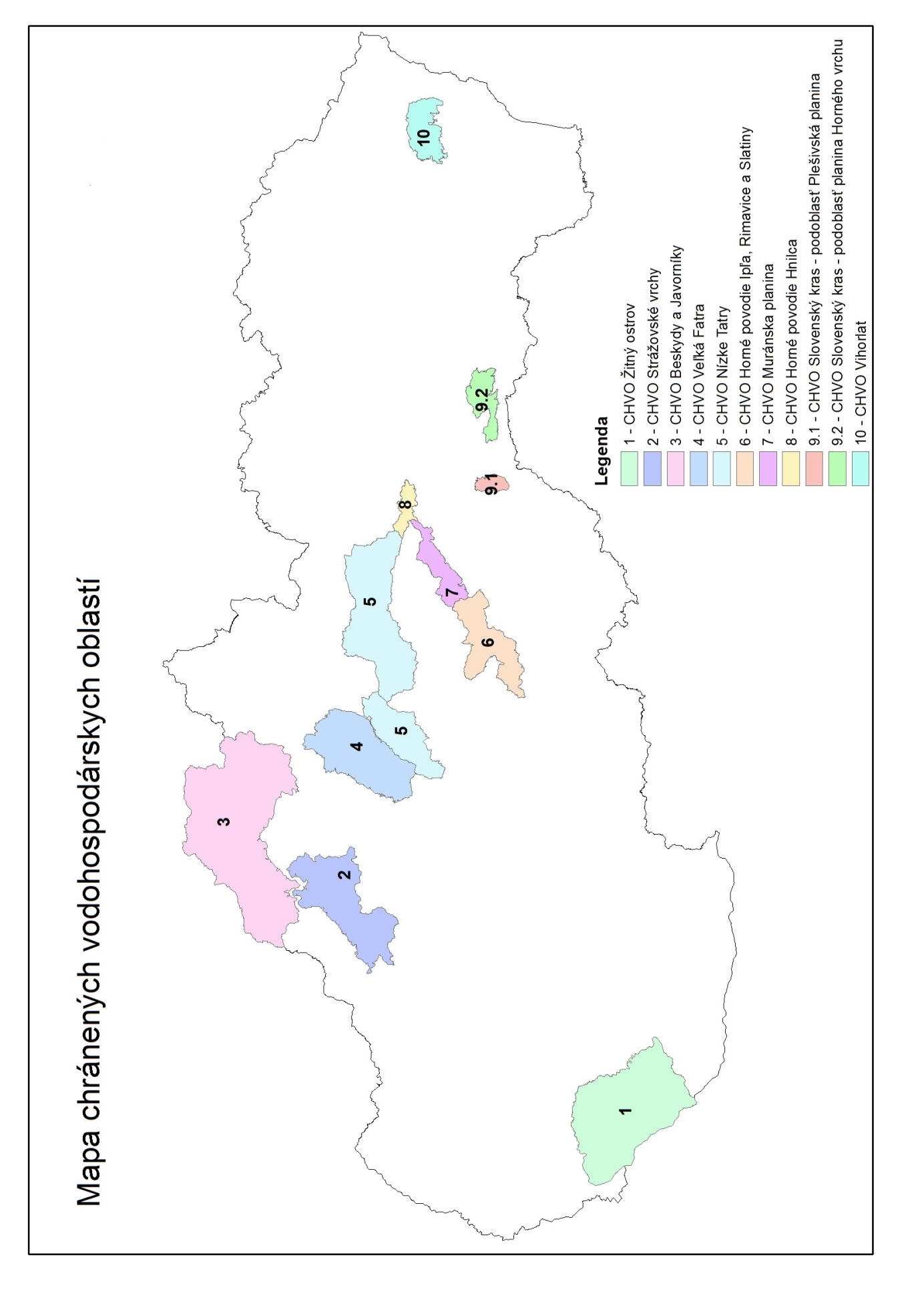 